			   AFA Open Positions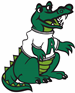 5th Boy’s Night Out: Help plan a “guys’ only” evening for 5th grade girls/guys and their dads or male mentor, focusing on phyical and emotional changes taking place in their lives.Lunch Bunch: We bring in preordered lunches from local restaurants. Scheduled on Mondays from Sept –May. Volunteers help serve orders to kids during lunch. There are about 134 shifts to cover during the year and so we need lots of help!Winter Carnival:  An indoor carnival with food and games held at Adler. Volunteers needed for organizing and selling food, ordering prizes, selling tickets, running games and, set-up/clean up. Runs in conjunction with the Gator Raffle so volunteers are limited to helping with only one of these events that day.Gator Raffel: Adler community donates items or services to be raffled off. Proceeds fund the 5th grade legacy gift along with 2 charities as chosen by the 5th grade. Volunteers work with the 5th graders to prepare raffle donations and help set up and run the raffle. Runs in conjunction with the Winter Carnival so volunteers are limited to helping with only one of these events that day.5th Grade Celebration: Volunteers plan and put on a farewell lunch party with ‘surprises’, which have included Memory Books.